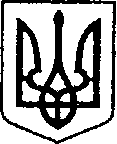 УКРАЇНАЧЕРНІГІВСЬКА ОБЛАСТЬН І Ж И Н С Ь К А    М І С Ь К А    Р А Д АВ И К О Н А В Ч И Й    К О М І Т Е ТР І Ш Е Н Н Я від  ______________ 2021 р.			м. Ніжин			№  _______Про надання комунальному підприємству«Виробниче управління комунальногогосподарства» дозволу на отриманнякредитного ліміту на поточний рахунокВідповідно до статей 42, 51, 52, 53, 59, 60, 73 Закону України «Про місцеве самоврядування в Україні», Регламенту виконавчого комітету Ніжинської міської ради Чернігівської області VIII скликання, затверджений рішенням Ніжинської міської ради Чернігівської області від 24 грудня 2020 р. № 27-4/2020, розглянувши звернення комунального підприємства «Виробниче управління комунального господарства» (код у Єдиному державному реєстрі підприємств та організацій України - 31818672; юридична адреса: м. Ніжин, вул. Чернігівська, 128) від 21.07.2021 р. № 04.1-09/1002, з метою поповнення обігових коштів та покращення розрахунків по платежах до бюджету, виконавчий комітет міської ради вирішив:Надати дозвіл комунальному підприємству «Виробниче управління комунального господарства» код ЄДРПОУ 31818672 на отримання кредитного ліміту на поточний рахунок від ПАТ КБ «ПРИВАТБАНК» код ЄДРПОУ 14360570 на наступних умовах:а) сума кредиту: загальний кредитний ліміт не може перевищувати 
700 000,00 (Сімсот тисяч) гривень 00 копійок;б) зміна суми кредиту: може змінюватися протягом дії кредитного договору в межах погодженого вище загального кредитного ліміту без додаткових погоджень та без підписання додаткових угод до кредитного договору;в) відсоткова ставка за користування кредитом: за час фактичного користування кредитним лімітом банку сплачуються відсотки в розмірі 16,5% (шістнадцять цілих п’ять десятих відсотка) річних, відсотки у разі непогашення кредиту упродовж 30 днів з дати початку безперервного періоду, починаючи з 31-го дня після дати закінчення періоду, у котрому дебетове сальдо підлягало обнуленню (з моменту виникнення простроченої заборгованості): 33% (тридцять три відсотки) річних;г) комісії: Комісія за користування кредитним лімітом (сплата щомісячно 1-го числа) від суми максимального сальдо кредиту, що існував на кінець банківського дня у будь-який з днів за попередній місяць — 0,3%;д) строк дії даного рішення - 12 міс. (у випадку продовження строку дії кредитного договору дане рішення підлягає оновленню на новий строк).Надати повноваження начальнику комунального підприємства  «Виробниче управління комунального господарства» код ЄДРПОУ 31818672 Шпаку В.А. на укладання та підписання від імені підприємства з ПАТ КБ «ПРИВАТБАНК» необхідні супроводжуючі правочинні документи та документи пов’язані з отриманням кредиту.Начальнику комунального підприємства «Виробниче управління комунального господарства» Шпаку В.А. забезпечити оприлюднення даного рішення на офіційному сайті Ніжинської міської ради протягом п’яти робочих днів після його прийняття.Контроль за виконанням даного рішення покласти на першого заступника міського голови з питань діяльності виконавчих органів ради Вовченка Ф.І.Міський голова							     Олександр КОДОЛАВізують:Начальник комунального підприємства«Виробниче управління комунального господарства»			Володимир ШПАКПерший заступник міського голови зпитань діяльності виконавчих органів ради    		Федір ВОВЧЕНКО Начальник відділу юридично-кадрового забезпечення апарату виконавчого комітету Ніжинської міської ради                                         			В’ячеслав ЛЕГАКеруючий справами виконавчого комітету Ніжинської міської ради                                  Валерій САЛОГУБ ПОЯСНЮВАЛЬНА ЗАПИСКАдо проекту рішення виконавчого комітету Ніжинської міської ради «Про надання комунальному підприємству «Виробниче управління комунального господарства» дозволу на отримання кредитного ліміту на поточний рахунок»1. Проект рішення Ніжинської міської «Про надання комунальному підприємству «Виробниче управління комунального господарства» дозволу на отримання кредитного ліміту на поточний рахунок» передбачає надання дозволу комунальному підприємству на отримання кредитного ліміту на поточний рахунок від ПАТ КБ «ПРИВАТБАНК». 2. Підставою для підготовки проекту рішення є лист комунального підприємства «Виробниче управління комунального господарства» від 21.07.2021 р. № 04.1-09/1002.3. Проект рішення підготовлений з дотриманням норм Конституції України, Законів України «Про місцеве самоврядування в Україні.4. В результаті прийняття рішення «Про надання комунальному підприємству «Виробниче управління комунального господарства» дозволу на отримання кредитного ліміту на поточний рахунок» підприємство у разі відсутності власних обігових коштів матиме можливість користуватися кредитом від ПАТ КБ «ПРИВАТБАНК» для забезпечення своєчасних розрахунків за всіма видами зобов’язань, включаючи розрахунки по платежах до бюджету.  5. Відповідальний за підготовку проекту рішення – начальник комунального підприємства «Виробниче управління комунального господарства» Шпак Володимир.Начальник КП «ВУКГ»					       Володимир ШПАК